Министерство здравоохранения Российской ФедерацииФГБУ Национальный медицинский исследовательский центр хирургии им.А.В.Вишневского Минздрава РоссииФГБОУ ДПО РоссийскаямедицинскаяакадемиянепрерывногопрофессиональногообразованияМинздраваРоссииРеспубликанская клиническая больница им. А.В.Вишневского Минздрава Республики ДагестанДагестанский государственный медицинский университет» Минздрава РоссииОбщероссийская общественная организация «Объединение комбустиологов  «Мир без ожогов»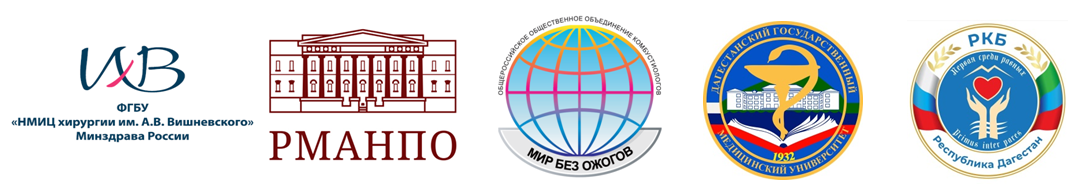 Всероссийская научно-практическая конференция «ОЖОГИ: ДИАГНОСТИКА, ЛЕЧЕНИЕ, РЕАБИЛИТАЦИЯ»7-8 сентября 2023годаПрограмма Махачкала 2023ЛЕКТОРЫ7 сентября  2023года, четвергМесто проведения: Республиканская клиническая больница им. А.В.Вишневского» Минздрава Республики Дагестан (адрес:Россия, Республика Дагестан, г. Махачкала, ул. Ляхова, 47).8.00-9.30 Регистрация участников.9.30-10.00Открытие Всероссийской научно-практической конференции с международным участием «Ожоги: диагностика, лечение, реабилитация»ПриветствияМинистр здравоохранения Республики Дагестан Беляева Татьяна ВасильевнаГлавный врач Республиканская клиническая больница им. А.В.Вишневского Минздрава Республики Дагестан, д.м.н. Мусаев ГазиявдибирХадисовичДиректор ФГБУ «Национальный медицинский исследовательский центр хирургии им.А.В.Вишневского» Минздрава России, главный внештатный хирург Минздрава России, академик РАН А.Ш.РевишвилиГлавный внештатный специалист комбустиолог Минздрава России, президент Общероссийской общественной организации «Объединение комбустиологов  «Мир без ожогов», заместитель директора, руководитель Ожогового центра ФГБУ «Национальный медицинский исследовательский центр хирургии им.А.В.Вишневского» Минздрава России, заведующий кафедрой термических поражений, ран и раневой инфекции ФГБОУ ДПО РМАНПО, профессор А.А.Алексеев10.00-13.00Пленарное заседание«Вопросы диагностики и лечения пострадавших от ожогов» Модераторы: АлексеевА.А., АрефьевИ.Ю., Фисталь Э.Я.10.00-10.30Лекция: «Возможности и перспективы современной комбустиологии»Лектор: Алексеев А.А. 10.30-10.50Лекция: Ожоги у детей: особенности диагностики и лечения.Лектор: Будкевич Л.И.10.50-11.10 Лекция: Комбинированная и сочетанная травма военного и мирного времени.Лектор: Филимонов К.А.11.10-11.30Лекция:Комбустиология в Дагестане: до и после.Лектор: Ахмедов М.Г.11.30-11.45Лекция: Проблемы догоспитального этапа оказания медицинской помощи у пострадавших с ингаляционной травмойЛектор: Крылов П.К.11.45-12.00Лекция: Особенности тактики ведения больных с критическими и сверхкритическими ожогами.Лектор:  Фисталь Э.Я.12.00-12.15Лекция: Импортозамещающие технологии в комбустиологииЛектор: Зиновьев Е.В.12.15-12.30Лекция: Взаимосвязь дисфункции эндотелия и деградации гликокаликса с показателями оксидативного стресса у тяжелообожженых.Лектор:Арефьев И.Ю.12.30-12.45Лекция: Маркеры воспаления крови у пациентов с ингаляционной травмой. Лектор: Жиркова Е.А.12.45-13.00Лекция: Подходы к профилактике местных и общих холодовых пораженийЛектор: Барсук И.А13.00-13.15Дискуссия13.15-14.00 Перерыв. Обед14.00-17.00 Пленарное заседание «Организация медицинской помощи пострадавшим от ожогов» (совместно с Профильной комиссией Минздрава России по комбустиологии)Модераторы: А.А.Алексеев, Ахмедов М.Г., Бобровников А.Э.Вступительное слово главного внештатного специалиста-комбустиолога Минздрава России, профессора Алексеева А.А.14.00-14.30Лекция: Анализ и особенности работы ожоговых стационаров в России в 2022 году.                                                           Лектор: Алексеев А.А.14.30-15.00Лекция: Состояние оказания медицинской помощи пострадавшим от ожогов в Северо-Кавказском федеральном округе РФ.Лектор: Ахмедов М.Г.15.00-15.30Лекция: Информационно-аналитическаясистема (ИАС) «Комбустиологическая помощь в Российской Федерации».Лектор: Малютина Н.Б.15.30-16.00Лекция: Вопросы актуализации современных клиническихрекомендаций, стандартов и критериевкачестваоказаниямедицинскойпомощипациентам с ожогами и холодовойтравмой. Лектор: Бобровников А.Э.16.00-16.30Лекция: Организациямедицинских служб при оказании помощи пострадавшим от ожогов при ЧС. Лектор: Островский Н.В.16.30-17.00Лекция: Межтерриториальное медицинское взаимодействие при оказании помощи пострадавшим с ожогами. Лектор: БогдановС.Б.17.00-17.15 Дискуссия8 сентября 2023года, пятницаМесто проведения: Отель «Сарыкум».Россия, Республика Дагестан, г. Махачкала, п.Тюбе, Заводская, 1
10.00-13.00 Пленарное заседание«Вопросы общего и местного лечения пострадавших от ожогов»Модераторы:  Клеузович А.А., Мацкевич В.А., Фаязов А.Д.10.00-10.20Лекция: Проблемы и достижения интенсивной терапии тяжелообожженныхЛектор: Клеузович А.А.10.20-10.40Лекция: Оптимизацияинтенсивнойтерапииожогового шока.Лектор: Саматов И.Ю.10.40-11.00Лекция:Инновационные методы экстракорпоральной детоксикации в интенсивном лечении тяжелообожженныхЛектор: Кудрявцев А.Н.11.00-11.10Лекция: Опыт применения комбинированной методики  экстракорпоральной гемокоррекции в комплексной терапии тяжелообожженныхЛектор: Пушкин А.С.11.10-11.20Лекция:Первый опыт применения методов экстракорпоральной детоксикацииу обожженных в Республике Дагестан.Лектор: Абутов М.И.11.20-11.30Лекция: Особенности противошоковой терапии у тяжелообожжённых по данным санитарной авиации.Лектор: Хакимов Э.А.11.30-11.40Лекция: Анализ течения ожогового сепсиса у детей с термической травмойЛектор: Романова Л.Л.11.40-12.00Лекция: Инновационные технологии местного лечения ран и ожоговЛектор: Бобровников А.Э.12.00-12.10Лекция: Биоинженерные тканевые эквиваленты в лечении ран и ожогов. Состояние вопроса.Лектор: Пантелеев А.А.12.10-12.20Лекция: Эффективность применение раневых покрытий при местном лечении ожоговых ран у тяжелообожженныхЛектор: Фаязов А.Д.12.20-12.30Лекция: Опыт применения энзиматической некрэктомии в лечении пациентов  с ожогами.Лектор: Малютина Н.Б.12.30-12.40Лекция: Применение Хитопрана для лечения ран донорских мест Лектор: Брегадзе А.А.12.40-12.50Лекция:Хирургическое лечение электроожогов - опыт лечения за  5 лет. Лектор: Ахмедов Д.М.12.50-13.00Лекция: Подходы к хирургическому лечению тяжелообожженных на основании формирования моделей пациентовЛектор: Вагнер Д.О.13.00-13.15 Дискуссия.13.15-14.00 Перерыв. Обед14.00-17.00 Пленарное заседание«Вопросы реабилитации пострадавших от ожогов»Модераторы:  Алексеев А.А., Зиновьев Е.В., Сарыгин П.В. 14.00-14.30Лекция: Анализ ошибок при медицинской реабилитации пострадавших от ожоговЛектор: Алексеев А.А.14.30-15.00Лекция: Современные тенденции в реконструктивно-пластической хирургии лица. Лектор: Волох М.А.15.00-15.20Лекция: Хирургическая реабилитация пациентов с послеожоговыми рубцовыми деформациями. Лектор: Сарыгин П.В. 15.20-15.40Лекция: Хирургическая реабилитация пациентов с последствиями ожогов с использованием полнослойных кожных трансплантатов. Лектор: Филимонов К.А.15.40-16.00Лекция: Дифференцированный комплексныйподход в лечениипослеожоговыхрубцов у детей.Лектор: Глуткин А.В.16.00-16.20Лекция: Силикон и компрессионная терапия в лечении патологических рубцов кожиЛектор: Альтшулер Е.М.16.20-16.40Лекция: Значение бальнеотерапии в комплексном  лечении больных с ожогамиЛектор: Малютина Н.Б.16.40-17.00Лекция: Реабилитация пациентов с врожденным буллезным эпидермолизом.  Лектор: Шурова Л.В.17.00-17.15Дискуссия. Закрытие Всероссийской научно-практической конференции с международным участием «Ожоги: диагностика, лечение, реабилитация»Алексеев Андрей Анатольевич - д.м.н., профессор, зам. директора НМИЦ хирургии им. А.В.Вишневского, заведующий кафедрой термических поражений, ран и раневой инфекции ФГБОУ ДПО Российская медицинская академия непрерывного профессионального образования Минздрава России, г.Москва, РоссияАльтшулер Евгений Михайлович – к.м.н, заведующий ожоговым  отделениемМУЗ "Городская клиническая больница N 2", г. Кемерово, РоссияАрефьев Игорь Юрьевич - кандидат медицинских наук, Директор ФГБОУ ВО «Приволжский исследовательский медицинский университет» Минздрава России, руководитель ожогового центра, главный внештатный комбустиолог Министерства здравоохранения Нижегородской области, проректор по лечебной работе ФГБОУ ВО "ПИМУ" Минздрава России, Н.Новгород, РоссияАбутовМурадИбрагимович - зав. ОРИТ ожогового центра Государственное бюджетное учреждение Республики Дагестан «Республиканская клиническая больница» Ахмедов Дауд Магомедович, врач-травматолог -ортопед ожогового центра Государственное бюджетное учреждение Республики Дагестан «Республиканская клиническая больница».Ахмедов Магомед Гаджидавудович – к.м.н., заведующий ожоговым отделением. Государственное бюджетное учреждение Республики Дагестан «Республиканская клиническая больница».Доцент кафедры травматологии и ортопедии ФПО и ППС ДГМУБарсук И.А - Майор медицинской службы ФГБВОУ ВО «Военно-медицинская академия имени С.М. Кирова» МО РФБобровников Александр Эдуардович - д.м.н., доцент, профессор кафедры термических поражений, ран и раневой инфекции ФГБОУ ДПО Российская медицинская академия непрерывного профессионального образования Минздрава России, зав. ожоговым отделением НМИЦ хирургии им. А.В.Вишневского Минздрава России,  г.Москва, РоссияБогданов Сергей Борисович - д.м.н., зав. ожоговым отделением Ожогового центра ГБУЗ НИИ «Краевая клиническая больница № 1 им. проф. С.В. Очаповского» №1, г. Краснодар, РоссияБрегадзе Андрей Анатольевич -  к.м.н., заведующий ожоговым отделением Амурской ОКБ, Благовещенск, РоссияБудкевич Людмила Иасоновна - д.м.н., рук. Детского ожогового центра НИИ хирургии детского возраста РНИМУ им. Н.И. Пирогова, г.Москва, Россия Вагнер Денис Олегович – к.м.н., Государственное бюджетное учреждение «Санкт-Петербургский научно-исследовательский институт скорой помощи им. И.И. Джанелидзе», г.Санкт-Петербург, Россия Волох Мария Александровна –д.м.н., заведующий кафедрой пластической и реконструктивной хирургии СЗГМУ имени И.И. Мечникова, главный специалист - пластический хирург Комитета по здравоохранению Санкт-Петербурга и Северо-Западного Федерального округаГлуткинАлександр Викторович – к.м.н., Гродненский государственный медицинский университет, г.Гродно, Беларусь.Жиркова Елена Александровна – к.м.н., врач-хирург ожогового центра ГБУЗ города Москвы «Научно-исследовательский институт скорой помощи имени Н.В.Склифосовского Департамента здравоохранения города Москвы», Москва, РоссияЗиновьев Евгений Владимирович- д.м.н., профессор, ГБУ «Санкт-Петербургский научно-исследовательский институт скорой помощи им. И.И.Джанелидзе», г.Санкт-Петербург, РоссияКлеузович Артем Александрович - врач анестезиолог-реаниматолог отделения анестезиологии-реанимации с палатами реанимации и интенсивной терапии ожогового центра ФГБУ «НМИЦ хирургии им. А.В.Вишневского» Минздрава России, ассистент кафедры термических поражений, ран и раневой инфекции ФГБОУ ДПО РМАНПО Минздрава России, Москва, РоссияКрылов Павел Константинович – к.м.н., зав. ожоговым отделением №1 ГБУ «Санкт-Петербургский научно-исследовательский институт скорой помощи имени И.И. Джанелидзе», Санкт-Петербург, РоссияКудрявцев А.Н. – к.м.н., врач анестезиолог-реаниматолог отделения анестезиологии-реанимации с палатами реанимации и интенсивной терапии ожогового центра ФГБУ «НМИЦ хирургии им. А.В.Вишневского» Минздрава России, ассистент кафедры термических поражений, ран и раневой инфекции ФГБОУ ДПО РМАНПО Минздрава России, Москва, РоссияМалютина Наталья Борисовна - к.м.н., доцент, ФГБОУ ДПО Российская медицинская академия непрерывного профессионального образования Минздрава России, г.Москва, РоссияМацкевич Владимир Адамович – к.м.н., заведующий отделением анестезиологии-реанимации №4 (ожоговая) Краевой клинической больницы, Красноярск, РоссияОстровскийНиколайВладимирович - д.м.н.,зав. ожоговымцентром, Областнойклиническийцентркомбустиологии, г. Саратов, РоссияПантелеев Андрей Александрович -к.б.н., доцент кафедры термических поражений, ран и раневой инфекции РМАНПО, Москва, заведующий лабораторией клеточных технологий МИЦ «Курчатовский институт», МоскваПушкинАртемСергеевич - врачанестезиолог-реаниматологотделенияанестезиологии и реанимацииожоговыхотделенийожоговогоцентраУниверситетскойклиники ФГБОУ ВО «Приволжскийисследовательскиймедицинскийуниверситет» МинздраваРоссии, НижнийНовгород, РоссияРоманова Лада Леонидовна - анестезиолог-реаниматолог ГАУЗ ДГКБ №9, г. ЕкатеринбургСаматов Игорь Юрьевич - к.м.н., ФГБОУ ВО «Новосибирский государственный медицинский университет» Минздрава России, ГБУЗ НСО «Государственная Новосибирская областная клиническая больница»,  г. Новосибирск, РоссияСарыгин Павел Валерьевич - д.м.н., зав. отделением реконструктивно-пластической хирургии, НМИЦ хирургии им. А.В.Вишневского Минздрава России, г.Москва, РоссияФилимонов Константин Александрович - к.м.н., доцент, с.н.с. ожогового отделения НМИЦ хирургии им. А.В.Вишневского Минздрава России,  г.Москва, РоссияФисталь Эмиль Яковлевич - д.м.н., профессор, Институт неотложной и восстановительной хирургии им.В.К. Гусака МЗ ДНРФаязовАбдулазизДжалилович - д.м.н., профессор Республиканский научный центр экстренной медицинской помощи МЗ РУз,  Ташкентский институт усовершенствования врачей, г.Ташкент, Республика Узбекистан,Хакимов Эркин Абдихалилович  - к.м.н., Самаркандский государственный медицинский институт, Самаркандский филиал РНЦЭМП, г.Самарканд, Республика Узбекистан